关于《台州新医药健康城发展规划》的起草说明一、关于起草背景及过程台州是全省主要医药产业集聚区，全国唯一的国家级化学原料药出口基地，是全国化学原料药和医药中间体产业规模最大的集聚区，药品生产能力全国领先，医药产业基础深厚。布局和谋划台州新医药健康城是台州依托强大的产业基础能力，抢抓技术变革机遇，以市场需求为导向，加快医药产业智能化转型、优化医药制造产业链布局、辐射带动相关产业发展以实现“产城融合”的重要举措，也是加快台州临港产业带布局建设的重要支撑，对推动医药产业规模和效益双提升、带动台州经济高质量发展、助推共同富裕先行市建设具有重要意义。根据市领导要求，我们第一时间开展资料查阅、现场调研、反复研究，起草制定了《台州新医药健康城发展规划》（征求意见稿）（以下简称《规划》）。期间，市领导多次听取《规划》起草情况汇报。3月30日、6月16日吴晓东市长听取《规划》汇报。5月7日、6月23日，苗文斌副市长听取《规划》汇报，指导规划编制工作。5月19日，向有关县（市、区）政府、市级有关单位、重点企业书等征求意见，根据各方意见，我们对《规划》作了多次修改完善，形成公开征求意见稿。二、主要内容《规划》共包括六个部分，即现实基础及发展环境、总体要求、产业导向、空间布局、优化产业生态和保障措施。其中：第一部分“现实基础”。梳理了台州医药产业的基础优势，对标国内外医药健康重点城市总结台州医药产业发展存在的问题，分析即将到来的“后疫情时代”医药行业面临的机遇，研判了未来医药产业发展面临的挑战。规划指出台州目前市场发展基础扎实，细分领域优势明显，龙头企业优势聚集，应强抓医药行业市场需求扩张新契机、产业新兴领域爆发新发展、政策深入推进新机遇，优化产业结构、提升技术创新能力、推动研发机构、第三方专业服务机构、环保治理等相关行业发展，优化产业环境。第二部分“总体要求”。包括指导思想、发展原则、具体目标三方面，提出要打造世界级高端医药制造中心，为台州制造业高质量发展增添新动能，为浙江省打造生物医药高地贡献台州力量。坚持创新引领、绿色低碳、科学布局、发展展开放四大原则，着力打造品牌优势集群、世界高端医药制造中心。规划确定了2026年建设的具体目标和2030年远景目标。第三部分“产业导向”。规划提出按照“锻长板”和“补短板”相结合、“前瞻布局”和“做优经典”相兼顾的原则，继续做强做优化学药竞争优势，前瞻性创新性布局医疗器械和生物药制造领域，特色化发展中药产业，形成“1+3”医药健康产业体系。一是巩固化学药优势，以原料药-制剂一体化发展促进产业链提升，以发展模式变革重塑制造环节竞争力，以研发创新提升产业高端化发展，形成产业链、供应链、价值链、创新链融通互促发展格局；二是多元化布局医疗器械，围绕诊断、治疗、监护与生命支持、保健康复等医疗全链条需求，积极布局发展特色化、高端化医疗器械，争创国家级医疗器械产业园；三是引育生物制品产业，抓住全球生物技术快速突破机遇，以制造环节为切入点，鼓励龙头企业布局生物药领域，大力引进创新项目到台州产业化，成为台州医药新增长点；四是特色化发展中药产业，以地道优势药材为基础，加快名优中成药大品种二次开发和优势中药复方与活性成分研究，推动国际认可的中药标准体系建设，重塑中药产业特色优势。第四部分“空间布局”。规划提出构建“双核多点”的新医药健康城产业发展总体布局。以临海国家级医化基地（华海国际医药产业园）、椒江绿色药都小镇为核心区，辐射黄岩经济开发区、仙居经济开发区、天台经济开发区、温岭经济开发区、玉环海洋生物医药产业园、三门经济开发区等区域，加快台州生物医药产业能级提升和新动能培育，推动特色化、差异化、品牌化发展，形成创新辐射、制造集聚的产业发展格局，构建台州新生物医药港“双核多点”的产业空间布局。                                                        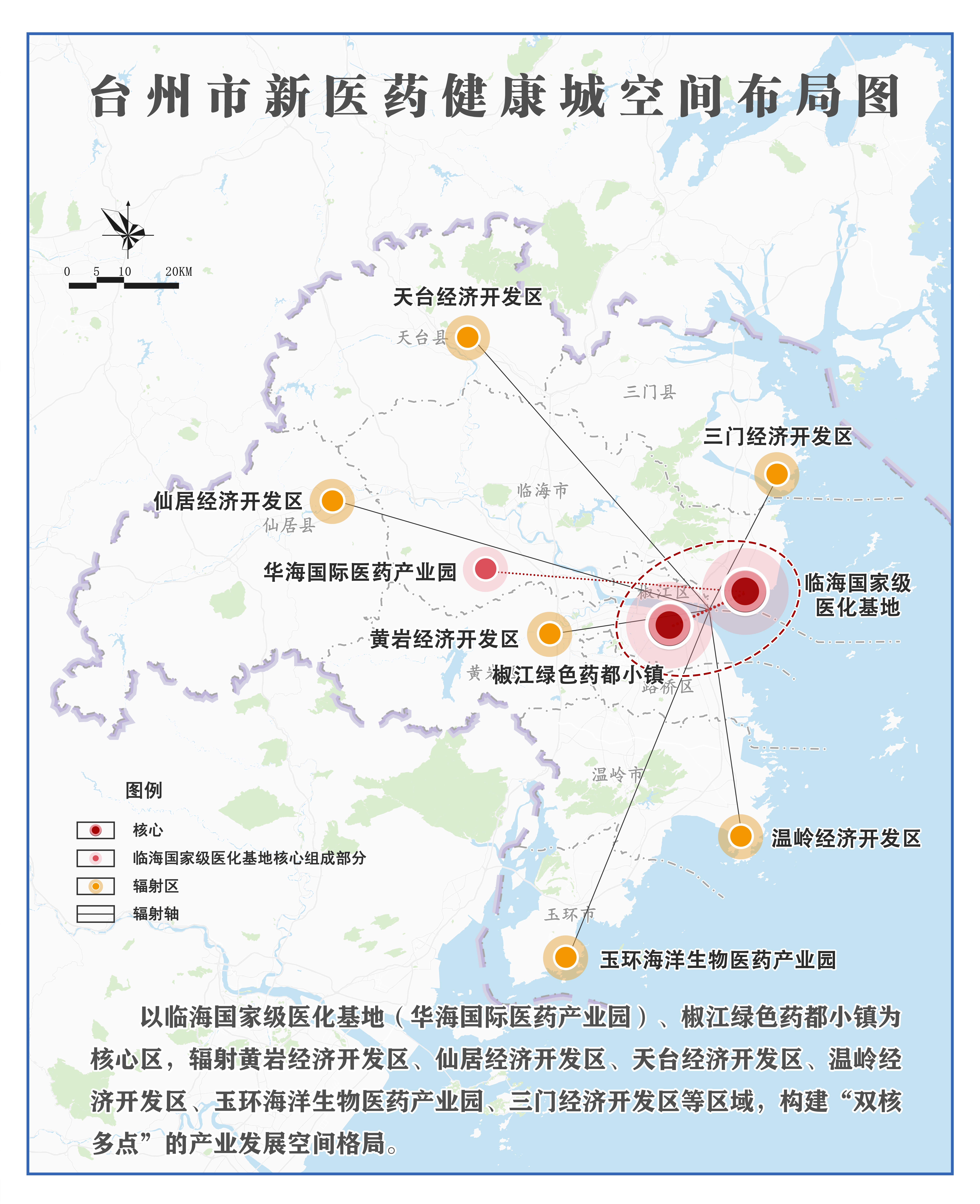 台州新医药健康城产业发展总体布局第五部分“优化产业生态”。分别从提升产业集群能级、推动产品高端化发展、提升产业现代化水平、推动生产数字化发展、强化空间集约化发展、面向需求国际化发展等方面，明确了重点任务。提升产业集群能级方面，推动链主企业做大做强，加强企业资本重组上市，推进优质项目招商引资，加快创新型中小企业集聚。推动产品高端化发展方面，加快关键共性技术攻关，布局建设创新服务平台，激发企业自主创新活力，推动研发科技成果转化。提升产业现代化水平方面，探索审评审批流程改革，强化临床研究协同创新，成立跨区域CRO联盟。强化空间集约化发展，推进数字化技术改造，提升装备自动化水平，加快建设生产制造共享平台，推动原料药产业大脑建设。强化空间集约化发展方面，加快企业节能降碳技术改造，优化医药健康产业土地供给，建设完善“三废”治理体系。面向需求国际化发展方面，建设新医药健康城科创飞地，推动全球精准布局，打造台州医药品牌。第六部分“保障措施”。通过“强化组织保障、加强政策保障、优化企业服务、构建人才体系、深化金融支持”五方面的保障措施，来进一步提高规划的可执行、可落地性。